АКТобщественной проверкиработы УК АО «Жилкомплекс», расположенной  по адресу г.о. Королев, ул.Октябрьская, д.№4Сроки проведения общественного контроля: 07.10.2019 г.Основания для проведения общественной проверки: в рамках проведения общественного контроля за работой органов местного самоуправления и организаций, подведомственных им.Форма общественного контроля: общественный мониторингПредмет общественной проверки: работа УО ОАО «Жилкомплекс».Состав группы общественного контроля: Романенков В.А. - член Общественной палаты, Башарова А.Р. - кандидат в консультанты эксперты ОП.После раннее проведенного Общественной палатой совместно с Администрацией г.о. Королев заседания круглого стола по «Обращениям граждан», Общественная палата г.о. Королев 07 октября провела общественный контроль работы УК АО «Жилкомплекс», расположенной по адресу ул. Октябрьская. д. №4. Проверка проводилась по обращениям жителей домов №3 и №5 по ул. Богомолова, которые выразили сомнения по качеству предоставления коммунальных услуг, в том числе вопросы по содержанию и ремонту газового оборудования, себестоимости коммунальных платежей, подачи тепла в МКД и др.ЦЕЛЬ общественной проверки:Создание удобной и прозрачной работы всех систем жилищно-коммунального управления для граждан нашего города.На все поставленные вопросы отвечал главный инженер УК АО «Жилкомплекс» Г.З. Гильметдинов, который дал обстоятельный ответ с предоставлением информации по запросам граждан. Информация будет предоставлена в адрес Заявителей и путем размещения её на стендах подъездов МКД. В управлении УК АО «Жилкомплекс находятся 625 домов, жителей порядка 100000 человек, количество сотрудников с филиалами порядка 300 человек.По итогам беседы было решено провести круглый стол с УК «Жилкомплекс» , «Автобытдор» и Администрацией города, так как прилегающие к МКД территории не имеют выделенного кадастра, и относятся к компетенциям разных организаций города.Так же стоял вопрос о реконструкции хоккейной коробки в данных дворах, этот вопрос тоже решили проработать в связке с Администрацией города.В ходе встречи обсудили вопросы:- по работе связки ЕДС - «Жидкомплекс». Управляющей организацией были даны подробные схемы работы граждан с Единой диспетчерской службой города и управляющей организацией. Сроки реагирования, какие вопросы относятся к компетенциям УК, а какие вопросы должны решаться за счет собственников жилья.- вопросы, касающиеся включения в тариф СиР (содержание и ремонт) графы «Взыскание дебиторской задолженности», были даны разъяснения, что данный тариф является муниципальным и утверждается советом депутатов города.Общественники совместно с руководством УК АО «Жилкомплекс» приняли совместное решение в дальнейшем, при рассмотрении таких злободневных вопросов, Общественная палата г.о. Королев будет организовывать круглые столы на тему «По обращениям граждан», на которые будут приглашаться специалисты от УК, члены профильных комиссий Общественной палаты, заинтересованные граждане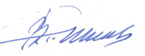 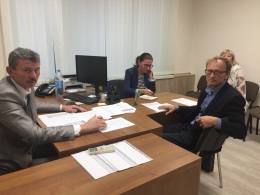 «УТВЕРЖДЕНО»Решением Совета Общественной палаты г.о. Королев Московской областиот 22.10.2019 протокол № 21Председатель комиссии «по местному самоуправлению, работе с территориями, общественному контролю, открытости власти,…»  Общественной палаты г.о.Королев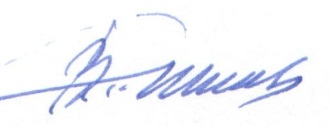 В.А.Романенков